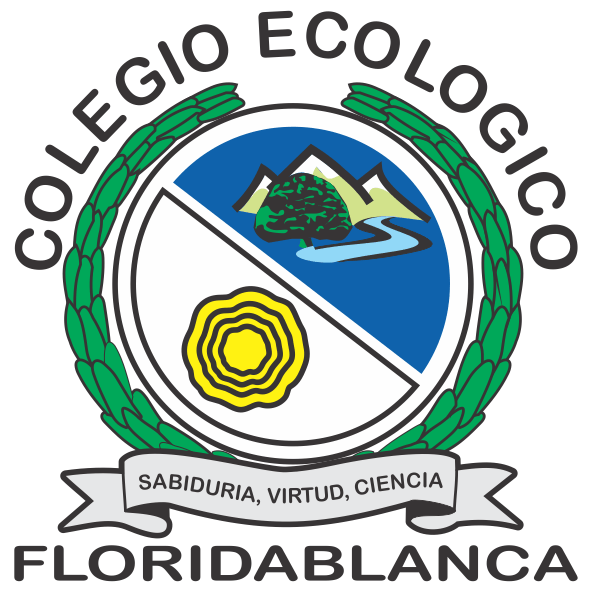 COLEGIO ECOLÓGICO DE FLORIDABLANCACOLEGIO ECOLÓGICO DE FLORIDABLANCAActa N°Fecha:Hora:LugarReunión convocada porTipo de reuniónApuntadorAsistentesOBJETIVOOrden del DÍADESARROLLO DE LA REUNIÓNConclusionesHora de Culminación Firmas asistentes